Переможці всеукраїнського конкурсу з англійської мови “Гринвіч”І місцеСуворова Аліса – 6 -Б клас, вчитель Ільченко Г. К.  ІІ місцеЛопатюк Данило  – 5 - Б клас, вчитель Мельніченко Т. М..Кочубей Віталій  – 7 - А клас, вчитель Петричук Т. С.Коваленко Аліна  – 7 - А клас, вчитель Щербакова Н. М.Подлєсна Поліна  – 7 - А клас, вчитель Щербакова Н. М.Прохоренко Анастасія  – 7 - А клас, вчитель Щербакова Н. М.Соломко Марина  – 7 - А клас, вчитель Щербакова Н. М. Єніч Георгій  – 7 - Б клас, вчитель Щербакова Н. М.Черній Вікторія  – 7 - Б клас, вчитель Венцель О. А. ІІІ місцеБакаєва Анастасія  – 6 - А клас, вчитель Іванюк Н. К.Відніченко Катерина – 6 - А клас, вчитель Іванюк Н. К.Журба Катерина  – 6 - А клас, вчитель Іванюк Н. К.Руденко Анастасія  – 6 - А клас, вчитель Касьяненко В. О.Пересунько Єгор  – 7 - Б клас, вчитель Щербакова Н. М.25 листопада 2015 року було проведено шостий всеукраїнський конкурс з англійської мови «Гринвіч». В нашій школі в конкурсі прийняли участь 51 учень 5-10 класів, 14 з яких зайняли призові місця. Всі учасники конкурсу одержали сертифікати й призи.Призи та подарунки Призери 1 рівня Золотий сертифікат, посібник "Irregular Verbs"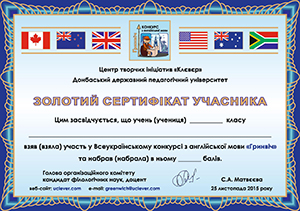 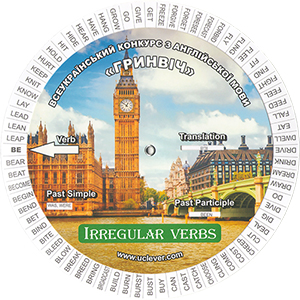  Призери 2 рівня Срібний сертифікат, посібник "Irregular Verbs"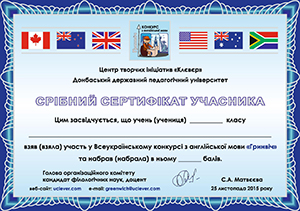 Призери 3 рівняБронзовий сертифікат, посібник "Irregular Verbs"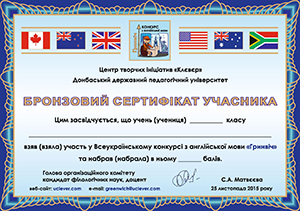  Учасники Сертифікат учасника, закладка "Irregular Verbs"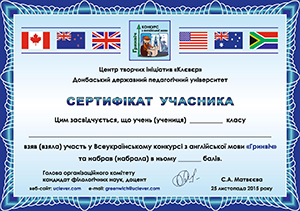 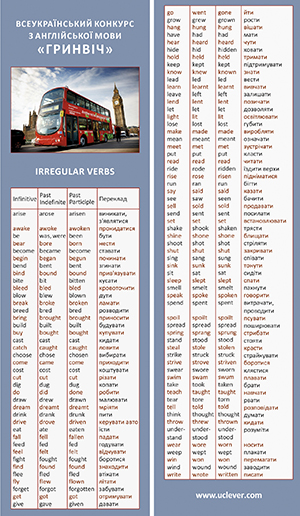 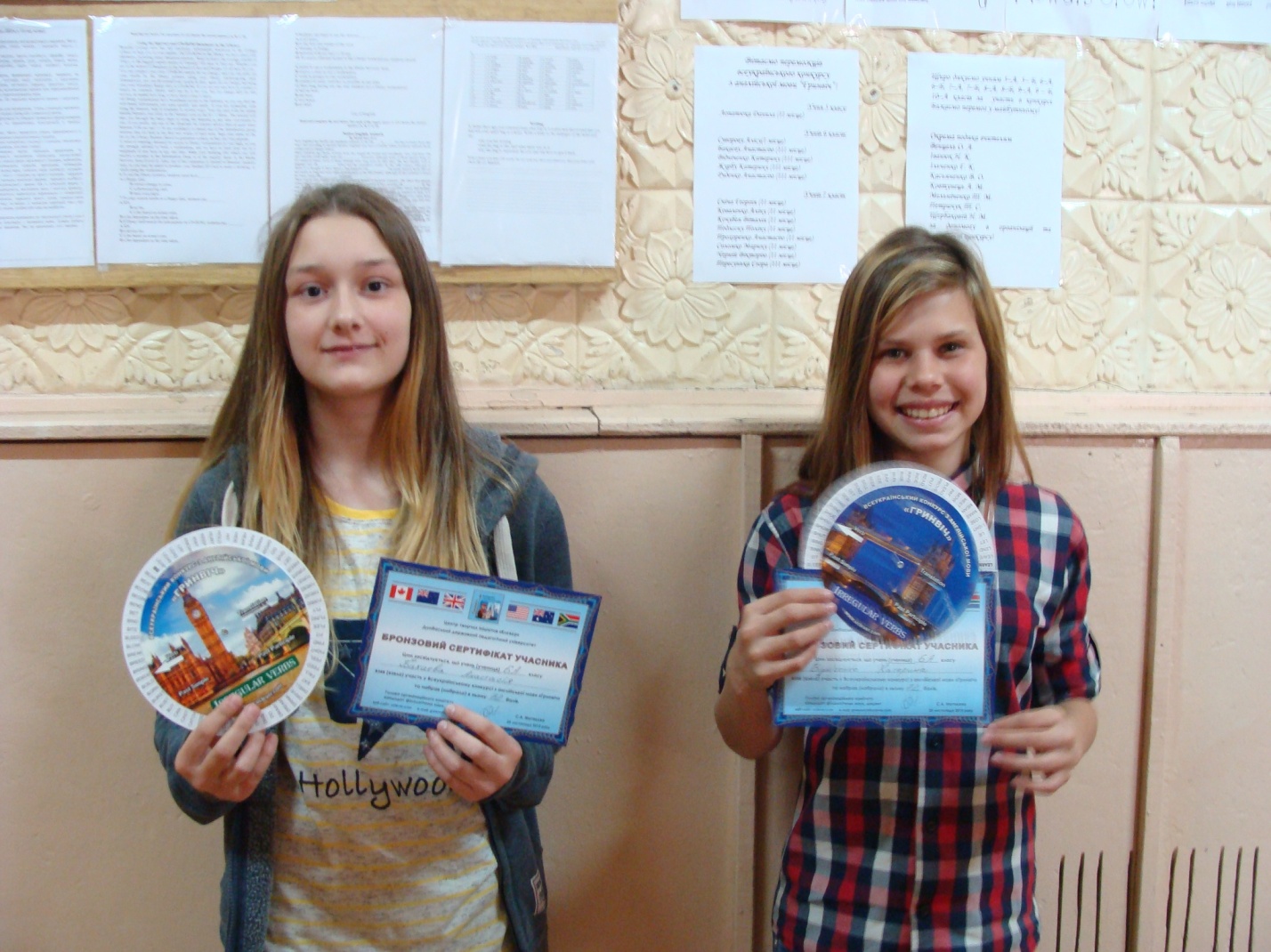 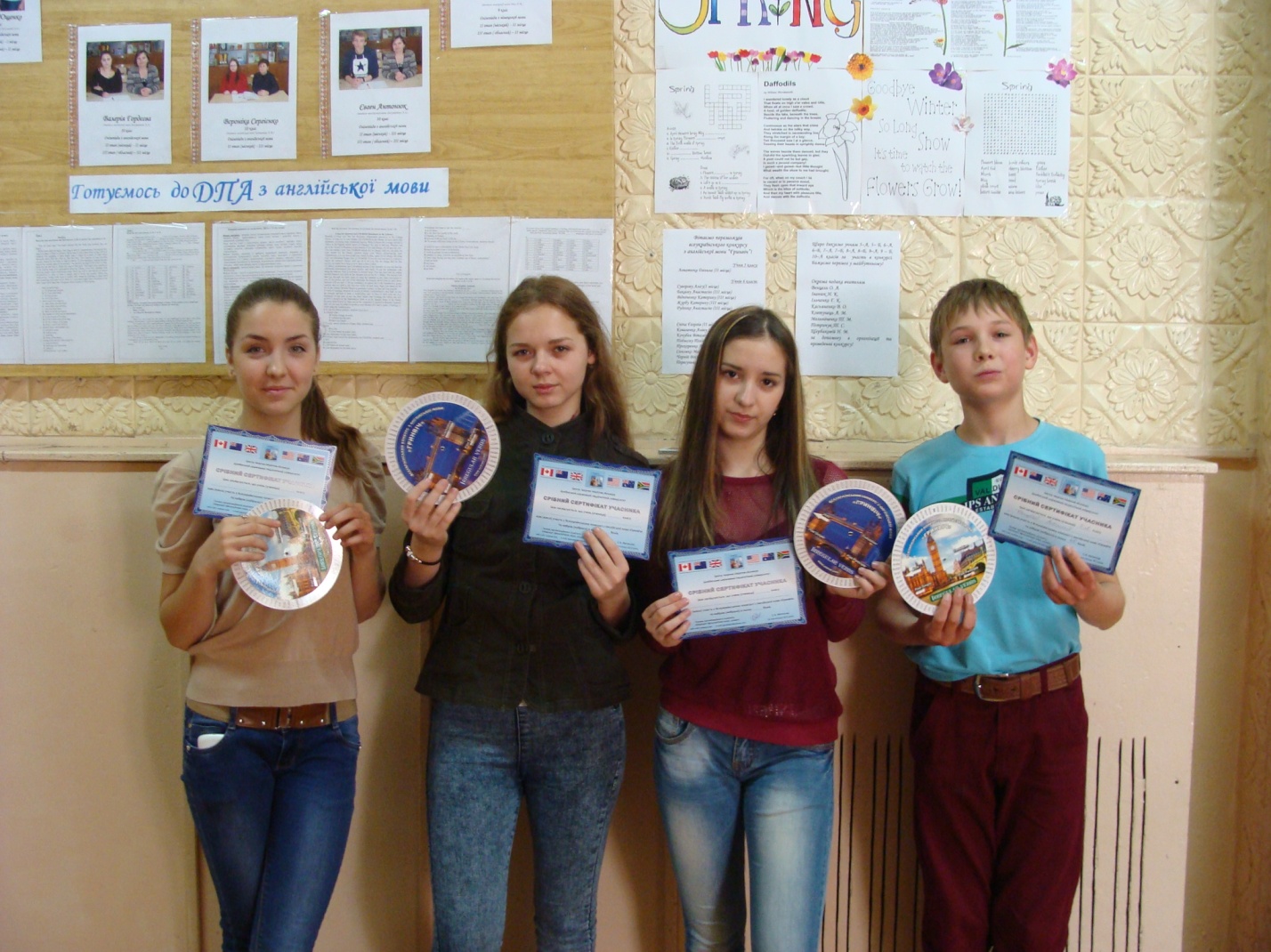 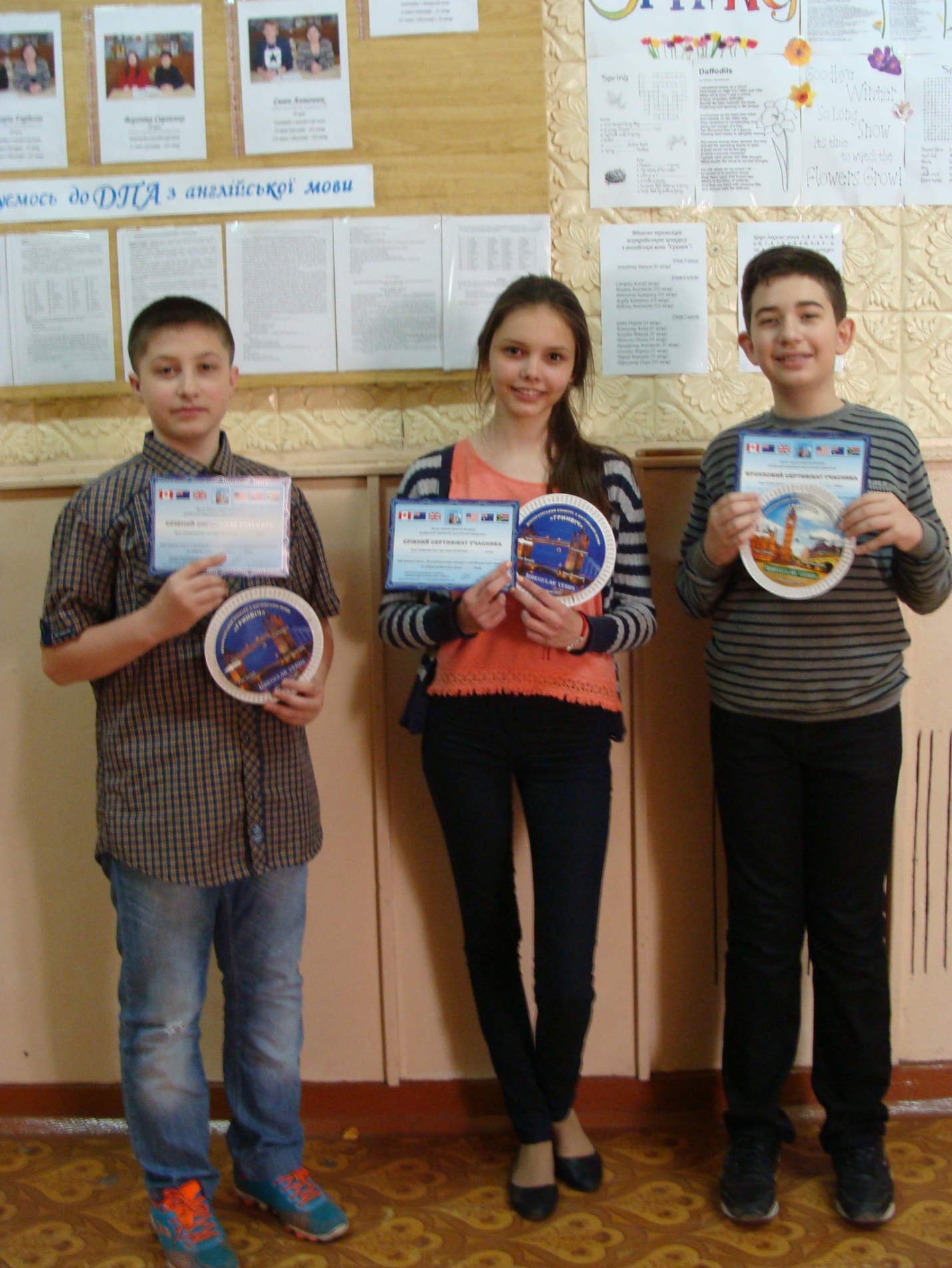 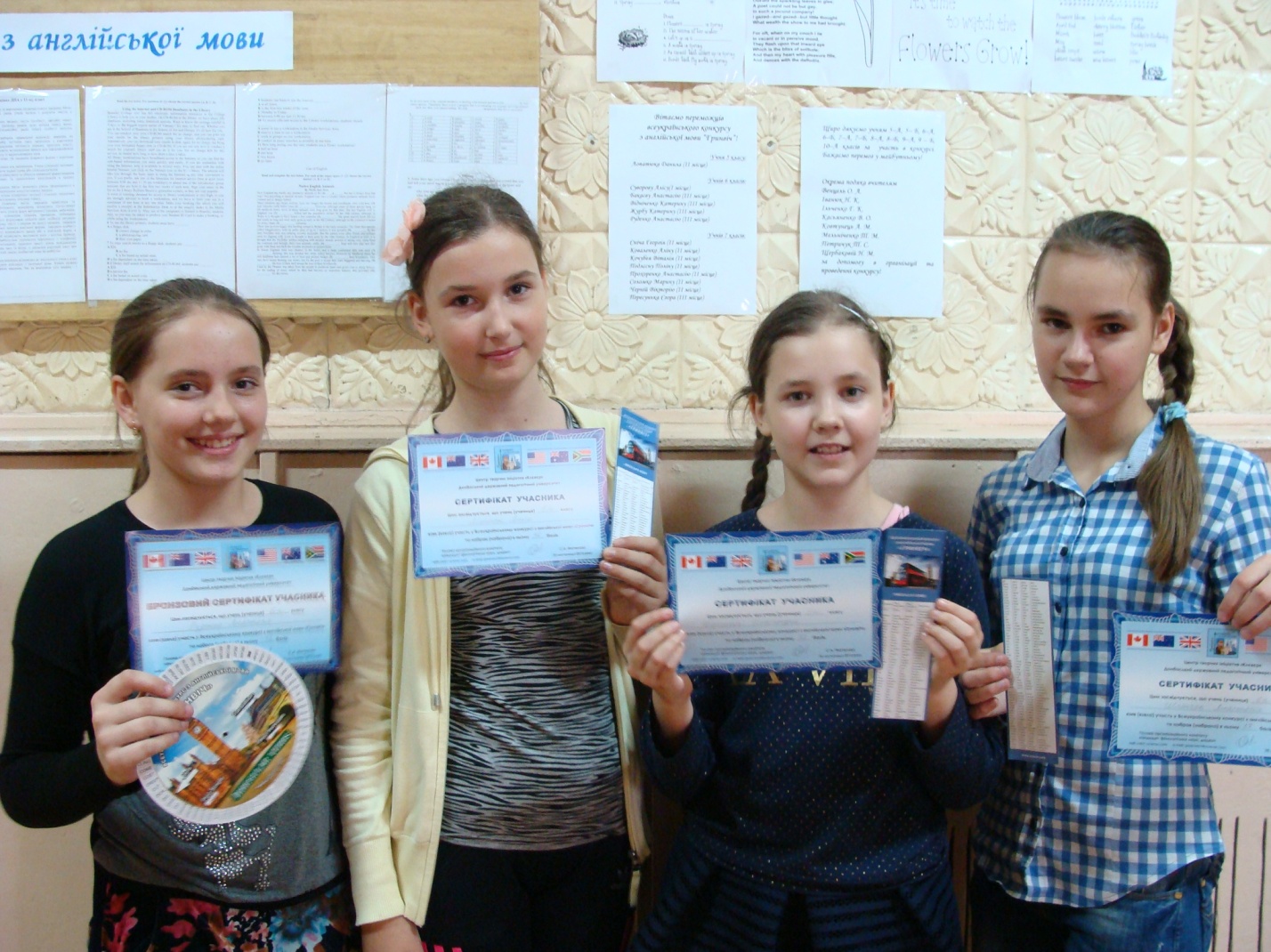 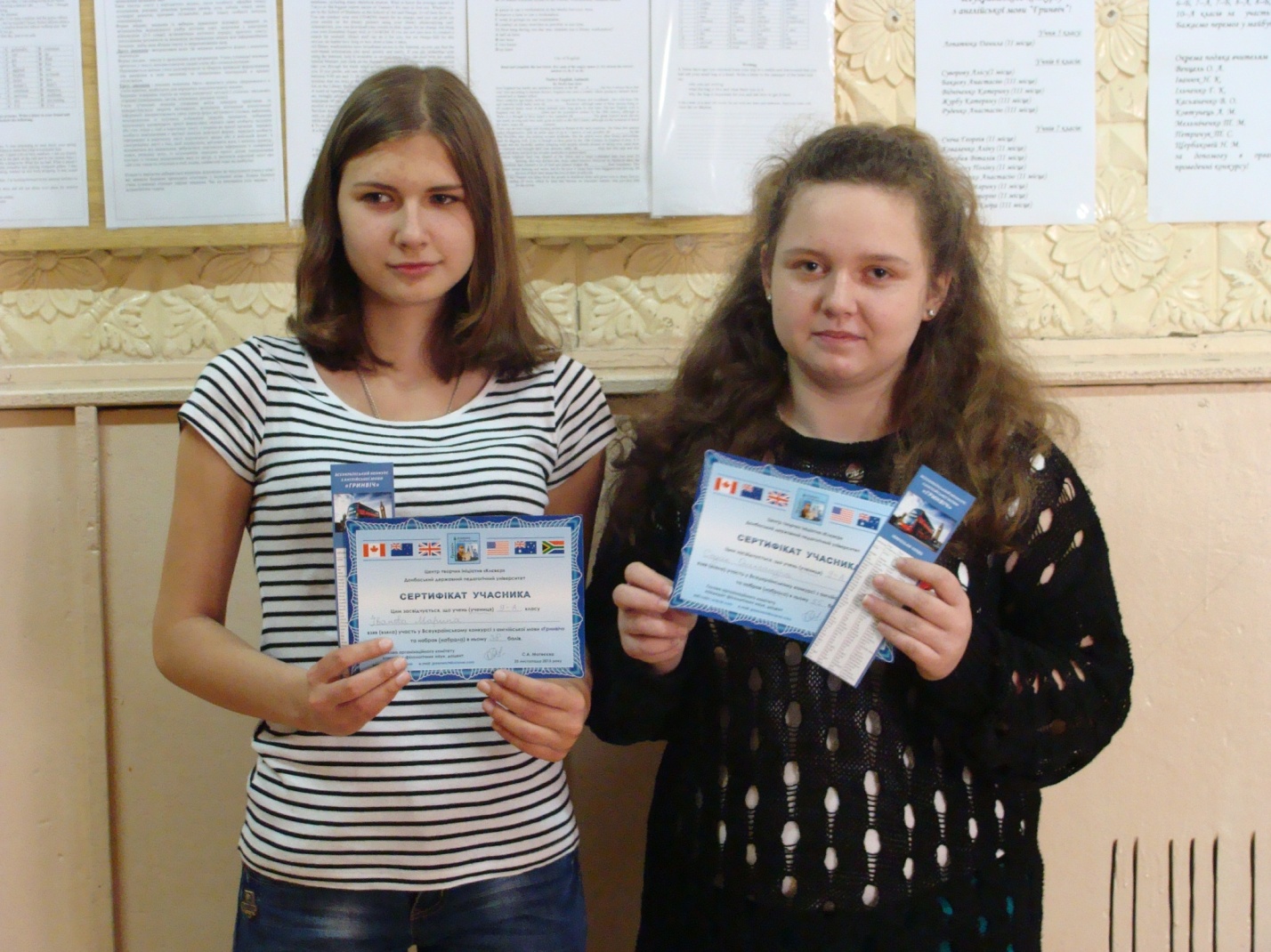 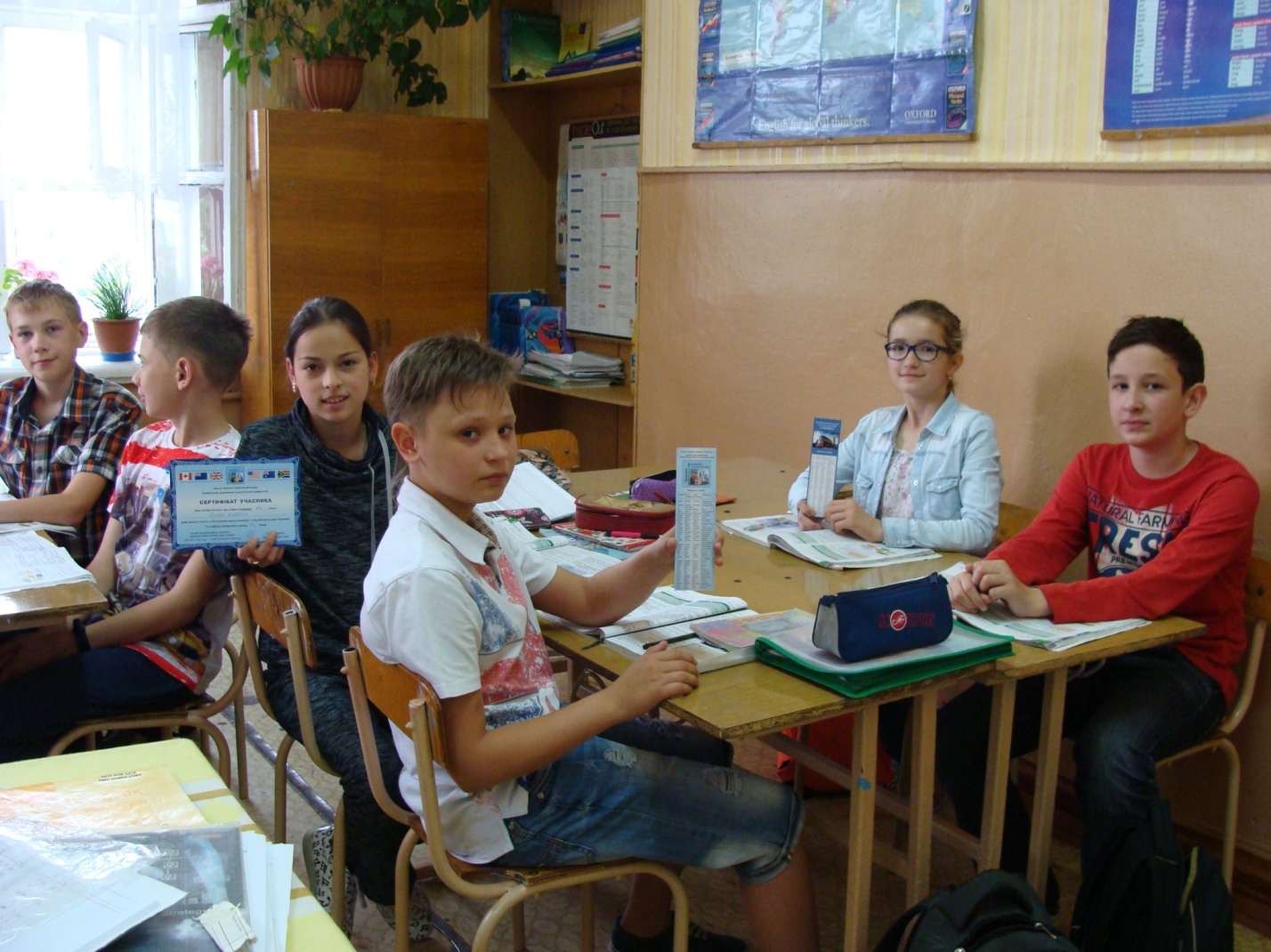 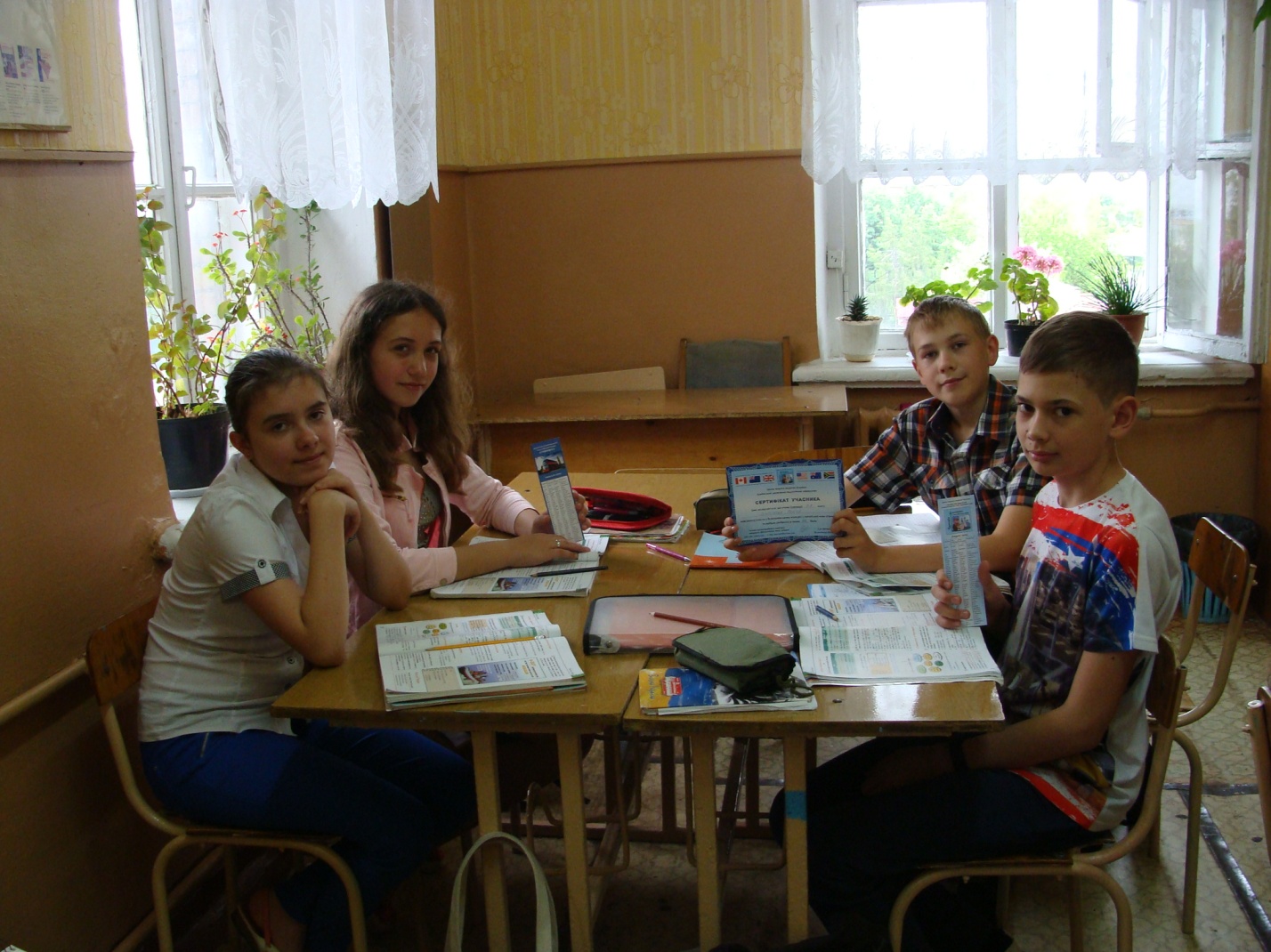 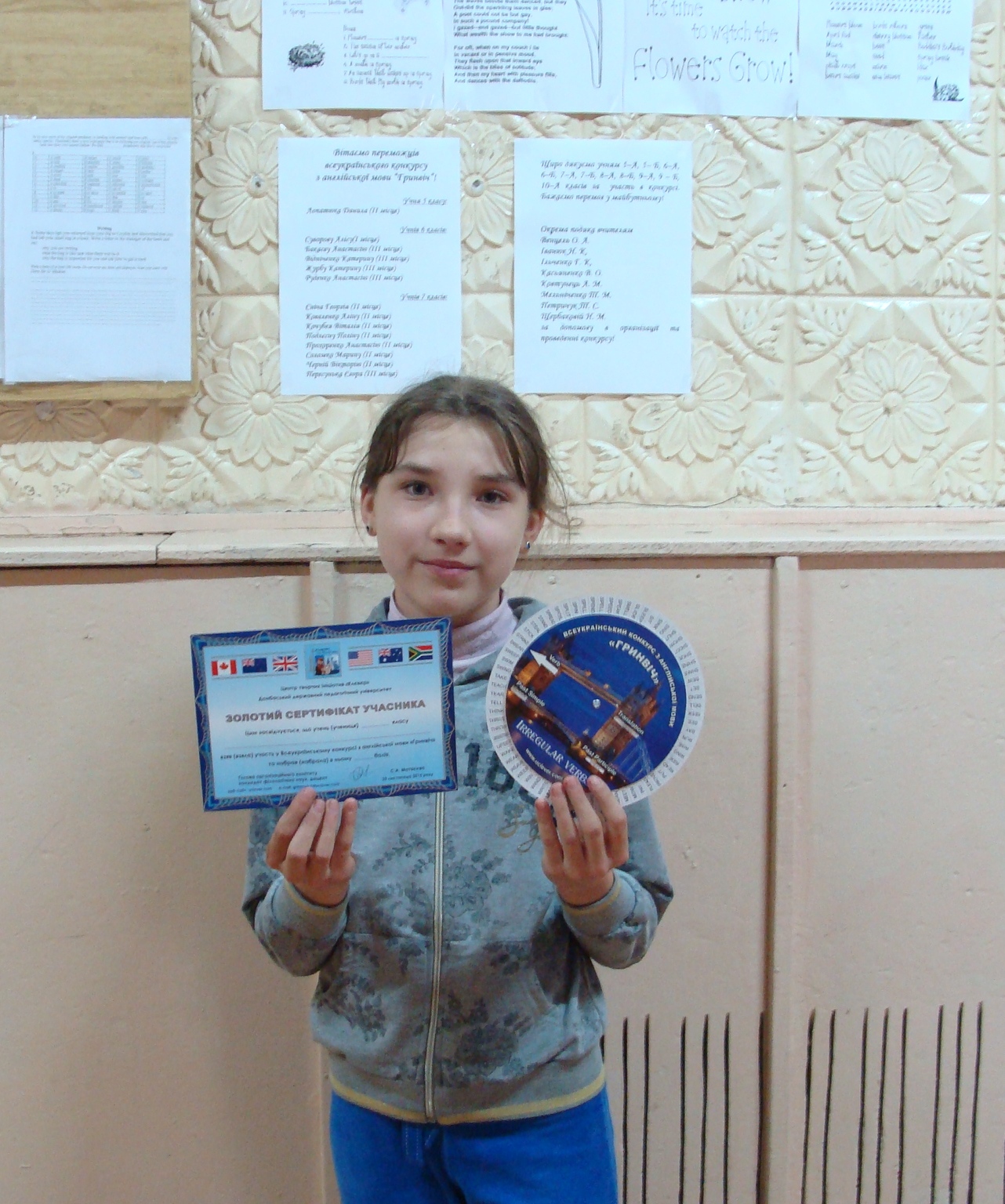 